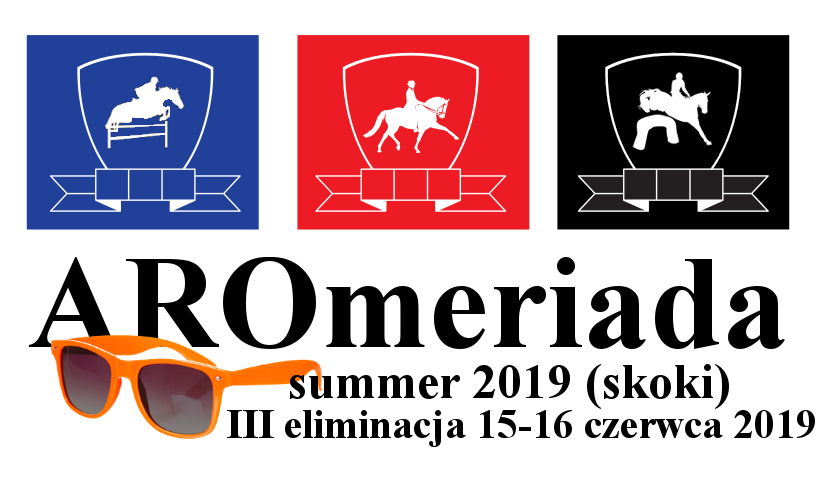 PROPOZYCJE 
ZAWODÓW REGIONALNYCH I TOWARZYSKICH
W SKOKACH PRZEZ PRZESZKODYAROmeriada summer 2019 (skoki) – III eliminacja15-16.06.2019Organizator 
Klub Jeździecki Aromer
ul. Stołeczna 250, 05-074 Halinów, Józefin
www.aromer.pl 
kontakt: kontakt@aromer.pl
Agnieszka Kopka: + 48 505 555 235, Łukasz Sikorski: +48 502 555 582Obsługa komputerowa zawodów / Listy startowe
Jakub Jarmuła: zgloszenia@aromer.pl, 728 750 278Komisja Sędziowska
Sędzia główny: Natalia Doraczyńska
Zastępca sędziego głównego, sędzia WMZJ: Elżbieta Wnuk
Sędzia: Bartek Rózga, Ewa Hadała-Mikołajczuk, Wojciech Dąbrowski
Komisarz: Magdalena Wojda
Gospodarz Toru: Piotr Staniszewski
Lekarz weterynarii zawodów: Anna SmelczyńskaZgłoszeniaZgłoszenia należy przesyłać przez formularz zgłoszeniowy, dostępny na:
zawodykonne.comW przypadku jakichkolwiek problemów z wyświetleniem lub wypełnieniem
formularza, zgłoszenie należy przesłać drogą mailową na adres
zgloszenia@aromer.pl, na oficjalnym druku zgłoszenia do zawodów PZJ.Termin przyjmowania zgłoszeń: 13.06.2019 r do godziny 24:00.Zgłoszenia po terminie: 50 złW przypadku kuców, należy zgłosić zmianę odległości w szeregu.Zmiany na listach startowych możliwe do godziny przed konkursem. Później opłata 20 zł.Program zawodówSobota 
Konkurs nr 1 - Debiuty (50/60 cm) dokładności (art. 238.1.1) - ZR/ZT*
Konkurs nr 2 - LL (70 cm) dokładności (art. 238.1.1) - ZR/ZT
Konkurs nr 3 - LL (90 cm) dokładności (art. 238.1.1) - ZR/ZT
Konkurs nr 4 - L (100 cm) zwykły (art.238.2.1) – ZR
Konkurs nr 5 - P (110 cm) zwykły (art.238.2.1) – ZR
Konkurs nr 6 - N (120 cm) dwufazowy: zwykły, zwykły (art. 274.5.3) - ZR
Konkurs nr 7 - N1 (125 cm) dwufazowy: zwykły, zwykły (art. 274.5.3) – ZR
Konkurs nr 8 - C (130 cm) zwykły (art.238.2.1) – ZR
Niedziela 
Konkurs nr 9 – Pony Games (przejazd samodzielny)*
Konkurs nr 10 - Debiuty (70 cm) dokładności (art. 238.1.1) - ZR/ZT
Konkurs nr 11- LL (80 cm) dokładności (art. 238.1.1) - ZR/ZT
Konkurs nr 12 - LL (90 cm) dokładności (art. 238.1.1) - ZR/ZT
Konkurs nr 13 - L (100 cm) zwykły (art.238.2.1) – ZR
Konkurs nr 14 - P (110 cm) z jockerem (art.269.5.1) - ZR 
Konkurs nr 15 - N (120 cm) dwufazowy: zwykły, zwykły (art. 274.5.3) - ZR
Konkurs nr 16 - N1 (125 cm) dwufazowy: zwykły, zwykły (art. 274.5.3) – ZR
Konkurs nr 17 - C (130 cm) zwykły (art.238.2.1) – ZR

(*) Konkurs nr 1 i 9 objęte są rankingiem Mazowieckiego Talentu Jeździeckiego.Regulamin na http://mtj.ewahm.pl/PDF/MazowieckiTalentJezdziecki-Regulamin2019.pdfKoszty udziałuWszystkie opłaty należy uiścić w biurze zawodów przed startem.
Osoby, które nie uiściły opłaty, nie będą dopuszczone do startu. Sprawdzanie dokumentacji i opłaty za udział w biurze zawodów godzinę przed konkursami zawodów.Wpisowe: 160 zł/za cale zawody lub 100 zł/jeden dzień (opłata za parę)
Startowe: 20 zł/przejazd do klasy L włącznie, 30 zł P, 40 zł N i C
(Pensjonariusze KJ Aromer są zwolnieni ze startowego; KJ Aromer pokrywa koszty startowego pensjonariuszy)Boks: 200 zł za całe zawody, 100 zł za jeden dzień.
Organizator zapewnia pierwsze ścielenie.
W przypadku ścielenia trocinami, dodatkowa jednorazowa oplata: 60 zł/balot, prosimy w zgłoszeniu określić liczbę balotów.Konie bez boksów nie mogą przebywać na terenie stajni, być siodłane na korytarzu itp.
Wstawienie konia do boksu, bez wcześniejszego zgłoszenia: 300 zł.Na miejscu można kupić siano słomę 15zł/kostkę.NagrodyNagrody zgodnie z przepisami PZJ.Cała pula startowego zostanie przeznaczona na nagrody dla zawodników.Pamiątkowe puchary i statuetki dla trzech pierwszych zawodników każdego konkursu.Flots dla 25% uczestników każdego konkursu.Ilość nagradzanych miejsc jest zależna od frekwencji w konkursie. 
Jeśli liczba koni startujących w konkursie będzie wynosić 16 lub mniej, organizator zastrzega sobie prawo ograniczenia liczby wypłacanych nagród:
- do 4 przejazdów – płatne tylko 1. miejsce
- od 5 do 8 przejazdów – płatne miejsca 1.-2.
- od 9 do 12 przejazdów – płatne miejsce 1.-3.
- od 13 do 16 przejazdów – płatne miejsca 1.-4.Gwarantowana łączna pula nagród w konkursach*:(*) W przypadku małej ilości zgłoszeń (poniżej 100 startujących koni) organizator zastrzega
sobie prawo zmniejszenia puli nagród. Pula nagród w takim przypadku jest sumą startowego w konkursie.
Sprawy weterynaryjne
Szczepienia ochronne przeciwko grypie koni.szczepienie podstawowe: 
- pierwsze szczepienie – w dniu rozpoczęcia szczepień 
- drugie szczepienie – nie wcześniej niż 21-go dnia i nie później niż 92 dnia od pierwszego szczepienia.
szczepienie przypominające: 
- pierwsze szczepienie przypominające przed upływem 7-go miesiąca od drugiego szczepienia podstawowego
- szczepienie podstawowe i pierwsze szczepienie przypominające stanowią szczepienia bazowe
- kolejne szczepienia przypominające dla koni uczestniczących w zawodach musza być przeprowadzane przed upływem terminu 6 miesięcy od poprzedniego szczepienia, dopuszczalny jest okres 21 dni przekroczenia terminu
- konie z prawidłowym szczepieniem bazowym i prawidłowymi szczepieniami przypominającymi jeden raz w roku (przed upływem roku kalendarzowego), w momencie rozpoczęcia startów w zawodach, rozpoczynają szczepienie przypominające co 6 miesięcy, dopuszczalne jest przekroczenie terminu do 21 dni
- konie, które ze względów zdrowotnych, mają dłuższą przerwę w uczestniczeniu w zawodach, mogą być szczepione raz w roku. W momencie rozpoczęcia startów, kontynuują szczepienie co 6 miesięcy,  dopuszczalne jest przekroczenie terminu do 21 dni
- każde szczepienie musi być wykonane nie później niż 7 dni przed zawodami, wliczając w to dzień wykonania szczepienia
- koń, który uczestniczy w zawodach po raz pierwszy musi mieć potwierdzone w paszporcie min. szczepienie podstawowe
- każde szczepienie musi być wpisane do paszportu konia i poświadczone podpisem i pieczątką lekarza weterynarii dokonującego szczepienia  
Warunki techniczne
Plac konkursowy - hala: podłoże: piasek kwarcowy z włókniną, wymiary: 80x40 m 
Rozprężalnia - hala podłoże kwarcowe z fizeliną, wymiary: 70x25 m 
Zakwaterowanie i  wyżywienie: na koszt własny
Noclegi prosimy rezerwować we własnym zakresie.Zakwaterowanie na miejscu – pokoje 2-osobowe z łazienkami.Podłączenie koniowozu lub przyczepy kempingowej do prądu - 150 zł za okres zawodów od każdego punktu poboru. Prosimy zaznaczyć w zgłoszeniu taką potrzebę.Polecane hotele:  
Bella Vista ***  - ul. Trakt Brzeski 99, Wesoła (3km)
tel: (22) 7833027/51, e-mail: bellavista@home.pl   
Hotel Amigo *** - ul. Trakt Brzeski 100, Sulejówek (2km)
tel: (22)783 15 34, e-mail:  info@amigohotel.pl
Villa Park Wesoła *** - ul. 1 Praskiego Pułku 89, Wesoła (6 km)
tel: (22) 773 61 30, e-mail:  hotal@villaparkwesola.plInformacje dodatkoweNa terenie zawodów będą obecni: ratownik medyczny, lekarz weterynarii.Organizator nie ponosi żadnej odpowiedzialności w razie wypadków i zachorowań zawodników, luzaków i koni jak również w przypadku kradzieży, zniszczeń, pożarów i innych zdarzeń losowych.Każda zmiana w stosunku do zgłoszeń ostatecznych oraz na listach startowych będzie możliwa jedynie za zgodą Sędziego Głównego w zależności od możliwości organizacyjnych.Organizator zastrzega sobie prawo zmian w propozycjach.Organizator zastrzega sobie prawo odwołania zawodów w razie małej ilości zgłoszeń.W przypadku odwołania zawodów, w terminie zawodów zostaną zorganizowane „parkury otwarte” (oficjalne treningi na parkurze konkursowym).Kodeks postepowania z koniemPolski Związek Jeździecki oczekuje od wszystkich osób zaangażowanych w sport jeździecki respektowania wydanego przez PZJ Kodeksu Postępowania z Końmi, jak również przestrzegania zasady, że dobro koni jest najważniejsze. Dobro koni musi być zawsze uwzględniane we współzawodnictwie sportowym oraz nie może być podporządkowane celom komercyjnym.Na każdym etapie przygotowań i treningu konia do zawodów jego dobro musi być stawiane na pierwszym miejscu. Dotyczy to stałej dbałości o konia, stosowanych metod treningowych, kucia i obrządzania i transportu.Konie i zawodnicy muszą być dobrze przygotowani, zgrani ze sobą, odznaczać się dobrym zdrowiem, zanim zostaną dopuszczeni do startu w zawodach. Odnosi się to również do pomocy weterynaryjnej, zapewnienia bezpieczeństwa po operacjach, w czasie ciąży oraz interwencji w razie złego traktowania konia.Zawody nie mogą zagrażać dobru konia. Oznacza to, że należy zwrócić szczególną uwagę na: prawidłowe przygotowanie terenu zawodów, rodzaj podłoża na hipodromie i trasach, warunki pogodowe, odpowiednie przygotowanie stajni, zapewnienie bezpieczeństwa i wygody koniom e drodze powrotnej z zawodów.Należy dołożyć wszelkich starań, aby zapewnić koniom prawidłową opiekę po starcie w zawodach, jak również humanitarne traktowanie po zakończeniu kariery sportowej. Dotyczy to zwłaszcza odpowiedniej opieki weterynaryjnej, wymaganych szczepień (eutanazji) oraz spokojnej starości.FEI zobowiązuje wszystkie osoby zaangażowane w sport jeździecki do stałego podnoszenia na wyższy poziom swojej wiedzy i kwalifikacji w tym zakresie.     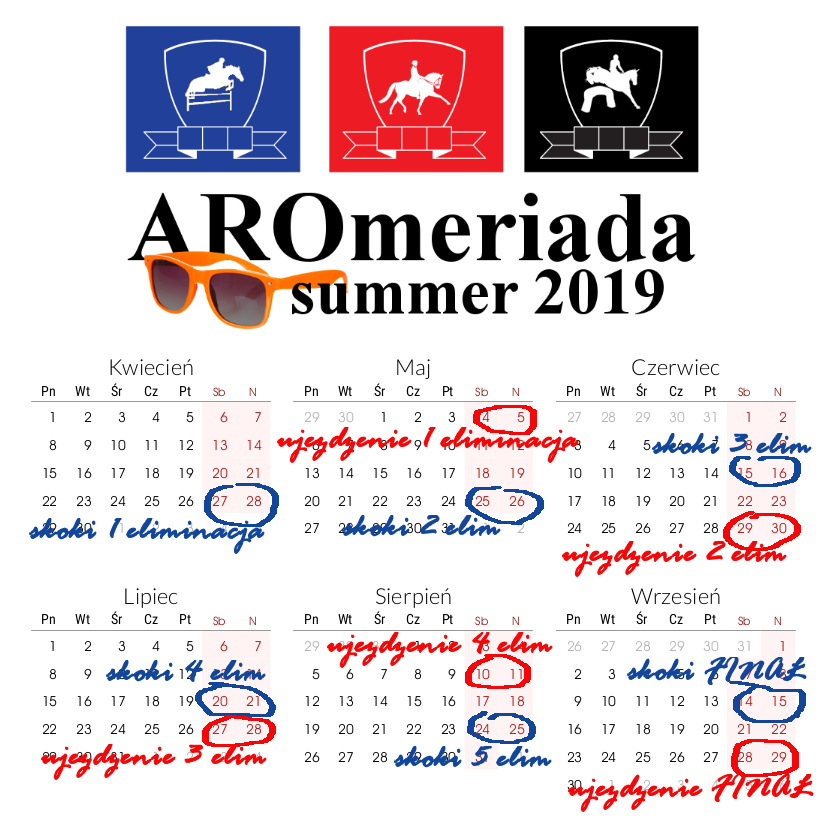 Konkurs nr 4 – L300 złKonkurs nr 5 - P400 złKonkurs nr 6 - N500 złKonkurs nr 7 - N1500 złKonkurs nr 8 - C600 złKonkurs nr 13 – L300 złKonkurs nr 14 - P400 złKonkurs nr 15 - N500 złKonkurs nr 16 - N1500 złKonkurs nr 17 - C600 złŁącznie min.4600 zł